Navodila za uporabo aplikacije ZOOMLahko si nastavite zoom na svoj računalnik (https://zoom.us/) ali mobilno napravo (https://www.zoom.us/download#mobile_app), deluje pa tudi brez prenosa programa na svojo napravo.Kliknete na povezavo, ki smo vam jo poslali.Kliknete na"click here" in odpre se tole (gl. sliko). Če nimate nastavljenega programa, se lahko priključite prek ... "join from your browser".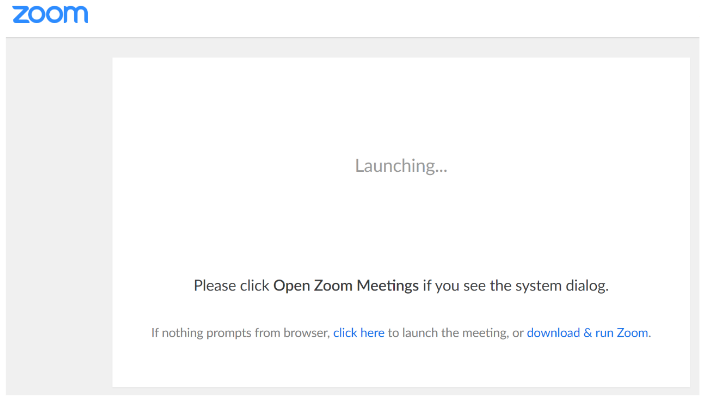 Nato vpišete mail, ime in priimek in se pridružite "Join".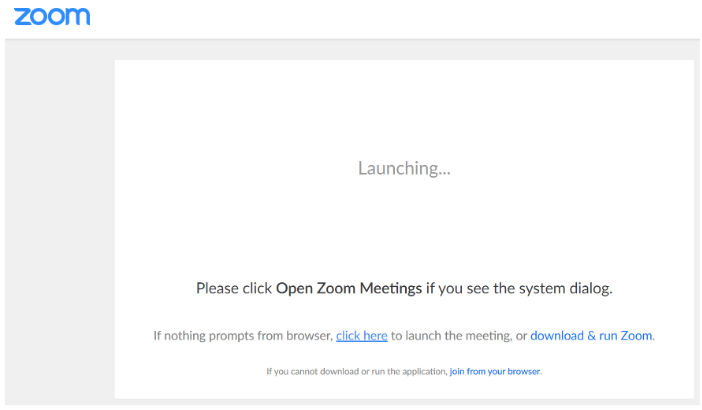 